ИНФОРМАЦИОННОЕ ПИСЬМОЮго-западный университет им. Неофита Рильского (Благоевград, Болгария),Ассоцияция Эхарт Галларате ( Болонья, Италия)Уважаемые коллеги!Приглашаем Вас принять участие в Международной научно-практической конференции«РАЗВИТИЕ КРЕАТИВНОСТИ ЛИЧНОСТИ В МУЛЬТИКУЛЬТУРНОМ ПРОСТРАНСТВЕ» 27 апреля 2018 г.Оргкомитет конференции:Председатель: Герасимова Е. Н. ‒ ректор Елецкого государственного университета им. И.А. Бунина доктор педагогических наук, профессорЧлены оргкомитета:Алмазова И.Г. ‒ зав кафедрой педагогики начального образования и социальных технологий Елецкого государственного университета им. И.А. Бунина кандидат педагогических наук, доцент;Карпачева И.А. ‒ директор института психологии и педагогики Елецкого государственного университета им. И.А. Бунина кандидат педагогических наук, доцент; Климова М.В. ‒ директор института истории и культуры Елецкого государственного университета им. И.А. Бунина кандидат филологических наук, доцент;Мальцева В.А. - зав кафедрой дизайна и народной художественной культуры Елецкого государственного университета им. И.А. Бунина кандидат педагогических наук, доцент;Овчинникова А.Ж. ‒ доктор педагогических наук, профессор кафедры педагогики начального образования и социальных технологий Елецкого государственного университета им. И.А. Бунина;Берета Пече Альберто – художник (Болонский университет, Болонья, Италия);Лисийска З. –  художник, кандидат педагогических наук (Юго-западный университет им. Н. Рильского, Благоевград, Болгария).Цветанова-Чурукова Л.З. – доктор педагогических наук (Россия), доцент Юго-западного университета им. Н. Рильского (Благоевград, Болгария).Цели конференции: обсуждение актуальных вопросов развития креативности в образовательном процессе школы и вуза, позволяющих понять картину современного поликультурного пространства, интернациональность информационного, художественного и предметного окружения современного человека, определить перспективы развития науки в современном обществе с позиции креативного подхода. К участию в конференции приглашаются преподаватели учреждений высшего образования и среднего профессионально-педагогического образования, учителя, педагоги дополнительного образования, социальные педагоги, докторанты, аспиранты, студенты.Основные направления  работы конференции:Методологические аспекты становления и развития креативности личности.2. Психолого-педагогические аспекты изучения креативности личности в вузе.3.	Традиционные и инновационные технологии развития креативности личности в образовательном процессе школы.4. Формирование креативности личности в мультикультурном пространстве средствами культуры и искусства.5. Креативный подход в сохранении исторического и историко-культурного наследия региона.6. Толерантность к неопределенности как основа креативной личности.По итогам конференции будет издан сборник и предоставлены сертификаты, согласно заявке на участие. Сборник научных трудов будет включен в  Российский индекс научного цитирования (РИНЦ) и размещен в Научной электронной библиотеке (elibrary.ru).Стоимость публикации одной страницы (полной/неполной, включая список литературы) – 200 рублей. Стоимость сертификата – 100 рублей.Пересылка печатной версии сборника материалов конференции для авторов из России – 180 рублей / 1 экземпляр. Пересылка печатной версии сборника материалов конференции для авторов из стран СНГ – 300 рублей / 1 экземпляр. Оплата производится до 17 апреля  2018 года после получения подтверждения о принятии доклада. Банковские реквизиты:ИНН 4821004595КПП 482101001УФК по Липецкой области (ЕГУ им. И.А. Бунина, л/с 20466Х13800)р/с 40501810800002000001 в ГРКЦ ГУ Банка России по Липецкой области г. ЛипецкБИК 044206001ОКОНХ 92110ОКПО 02079537ОКТМО 42715000КБК 00000000000000000130На электронный адрес оргкомитета  направить три отдельных файла: 1. Заявку на участие в конференции по прилагаемой форме (файл «Фамилия. Заявка. Конференция. Для В.А. Мальцевой. doc»). 2. Текст статьи (файл «Фамилия. Статья. Конференция. Для В.А. Мальцевой doc»).3. Копию платежного поручения (отсканированные изображения квитанции об оплате) (файл «Фамилия. Квитанция. Конференция. Для В.А. Мальцевой  2018.doc»). 	В графе «Назначение платежа» необходимо указать: Конференция. Для В.А. Мальцевой. В графе «Для заметок» бланка перевода необходимо указать фамилию, имя и отчество участника и объём статьи. Ксерокопию квитанции об оплате необходимо прислать по эл. почте diztory@mail.ru.Заявки на участие в конференции (см. Приложение 1) и материалы для публикации, оформленные в строгом соответствии с требованиями (см. Приложение 2), принимаются до 12 апреля 2018 г. по электронной почте: diztory@mail.ruВ течение трёх дней Вам будет выслано подтверждение получения заявки и материалов.Заявки и материалы, присланные после указанного срока, оргкомитетом рассматриваться не будут. Проезд, проживание и питание участников конференции – за счёт командирующей стороны. Стоимость проживания в гостинице «Ельчик»: от 650 руб./сут. (эконом 2-местный) до 2600 руб./сут. (2-местный стандартный) (подробнее см.: http://www.booking.com/hotel/ru   или по тел. 89005933888).Адрес оргкомитета:399770, г. Елец Липецкой обл., ул., Елецкий государственный университет им. И.А. Бунина, ул. Орджоникидзе 78, кафедра дизайна и народной художественной культуры.Для справок: 8(47467) 64084 – кафедра дизайна и народной художественной культуры               E-mail: diztory@mail.ru - Виктория Алексеевна Мальцева              klimova_marina@ mail.ru - Марина Витальевна Климова              dok54@mail.ru - Александра Жоресовна Овчинникова 	Телефоны:8 905 178 99 74 - Виктория Алексеевна Мальцева 8 920 24939 80 - Марина Витальевна Климова8 920 516 36 75 - Александра Жоресовна ОвчинниковаПРИЛОЖЕНИЕ 1.Форма заявки1. Фамилия, имя, отчество (полностью). 2. Домашний адрес (с указанием индекса).3. Домашний телефон (с кодом города), e-mail.4. Место работы (официальное название учреждения). 5. Служебный адрес (с почтовым индексом).6. Служебный телефон, факс, e-mail.7. Учёная степень, звание.8. Должность (с указанием кафедры или отдела, сектора). 9. Тема доклада.10. Планируемое направление.11. Форма участия в конференции (очная/заочная).12. Необходимость бронирования гостиницы (для участников, желающих принять очное участие). Указать количество дней пребывания в Ельце.13. Необходимость официального приглашения для оформления командировки.ПРИЛОЖЕНИЕ 2.Требования к оформлению материалов для публикацииОбъем доклада или сообщения не должен превышать 7 стр., набранных шрифтом Times New Roman в редакторе Word для Windows (версия до 2003 года включительно), межстрочный интервал – 1, кегль – 14 (кроме ключевых слов и аннотации, для них использовать 12 кегль), поля 2 см со всех сторон. Абзацный отступ – 1,25 см., выравнивание по ширине, размер бумаги – А4. В первой строчке жирным курсивом инициалы и фамилия автора (выравнивание по правому краю), затем инициалы, название университета, город, затем фамилия автора, название университета, город на английском языке (выравнивание по правому краю). Третья строка пустая. На четвертой строке заголовок прописными буквами (полужирный шрифт, выравнивание по центру). Пятая строка пустая. На шестой строке заголовок на английском языке. Седьмая строка пустая. На восьмой и девятой строках размещается аннотация и ключевые слова через строчку не более 10 (на русском и английском языках). Через строчку – текст статьи.Ссылки на литературу делаются в тексте статьи в квадратных скобках, с указанием порядкового номера и номера страницы (например: один источник – [3, с.35], несколько источников – [3; 25; 40]. Список литературы помещается после статьи под заголовком «Литература» (полужирный курсив) и оформляется в соответствии с правилами библиографического описания (см. образец ниже).Для текстовых выделений используйте курсив и полужирный шрифт. Подчеркивание, набор прописными буквами не допускаются!Постраничные сноски не допускаются!Подготовка схем, графиков, рисунков средствами редактора Microsoft Word не допускается! Вставка всех графических объектов в статью должна выполняться из файлов формата *jpg.Если статья содержит особые шрифты, присылать их отдельным файлом.Статьи, не отвечающие перечисленным требованиям, к рассмотрению и публикации приниматься не будут!Образец оформления статьиМальцева В.А., Елецкий государственный университет им. И.А. БунинаMaltsevaV.A.Bunin Yelets State University ИСПОЛЬЗОВАНИЕ ПЕДАГОГИЧЕСКИХ ИННОВАЦИЙ В ПРОЦЕССЕ ФОРМИРОВАНИЯ ХУДОЖЕСТВЕННОЙ КУЛЬТУРЫ СТУДЕНТОВ И ШКОЛЬНИКОВUSING THE PEDAGOGICAL INNOVATIONS IN THE PROCESS OF FORMING THE ART OF THE STUDENTS AND PUPILSАннотация. Для будущих специалистов в области народного художественного творчества глобальная информационная сеть предоставляет возможность близкого знакомства с историей народных промыслов России, с образцами декоративно-прикладного искусства Древнего мира, с произведениями современных мастеров и ремесленников; позволяет размещать информацию о собственном творчестве, вступать в интернет-содружества художников, дизайнеров, прикладников; организовывать собственный бизнес.Необходимо проводить комплексную подготовку будущих педагогов к реализации медиаобразования в школе через насыщение занятий по художественно-эстетическим дисциплинам учебного плана и занятий в системе дополнительного образования содержанием медиаобразовательного характера (экскурсии в виртуальные музеи и галереи, составление электронных презентаций и творческих отчетов с последующим размещением на сайтах учебных заведений, поисковая и проектная деятельность) через организацию научно-исследовательской работы студентов в контексте медиаобразования. Ключевые слова: художественная культура личности, педагогические инновации, медиаобразование, компьютерные технологии, традиционная культура, этноартобъекты, проектная деятельность.Abstrakt. For the future experts in the sphere of the amateur and folk arts the global net gives an opportunity of closer knowing with history of the Russian folk crafts with the examples of the Ancient world applied and decorative art, with the works of modern masters and craftsmen; allow to post information about one’s personal works, enlist to the internet-association of artists, designers, people who are occupied with the applied art; organize one’s own business. It is necessary to conduct a complex training of future teachers to the using media education at school with the help of increasing quantity of lessons in the artistically aesthetic disciplines of the curriculum and lessons in the system of additional education which have the media educational character (excursions to the virtual museums and galleries, making presentations and artistic reports with the following placing on the sites of the educational institutions, searching and designed activity), with the help of organizing students’ scientific and research work, connected with media education.Keywords: personal artistic culture, pedagogical innovations, media education, computer technology, traditional culture, ethnic art objects, project activity Текст статьи…ЛитератураАлександров, В.Н. История русского искусств / В.Н. Александров. -  Минск: Харвест, 2004. – 736 с.Выготский, Л.С. Психология искусства / Под ред. М.Г. Ярошевского. - М.: Педагогика, 1987. – 345 с.Дьяченко, М.И. Психология высшей школы/М.И. Дьяченко, Л.А. Кандыбович, С.Л. Кандыбович. – М.: Харвест, 2006. – 416 с.Искусство в жизни детей: Кн. для учителя / А.П. Ершова, 3.А. Захарова, Т.Г. Пеня и др. - М.: Просвещение, 1991. – 128 с.Психология. Словарь / Под общей редакцией А.В. Петровского, М.Г. Ярошевского. – 2-е изд., испр. и доп. – М.: Политиздат, 1990. – 494 с.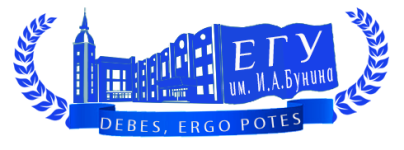 Федеральное государственное бюджетное образовательное учреждение высшего образования«Елецкий государственный университет им. И.А. Бунина»,институт истории и культуры:кафедра дизайна и народной художественной культуры;институт психологии и педагогики:кафедра начального образования и социальных технологий,кафедра психологии и педагогикипартнеры конференции: